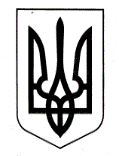 ХАРКІВСЬКА ОБЛАСНА ДЕРЖАВНА АДМІНІСТРАЦІЯДЕПАРТАМЕНТ НАУКИ І ОСВІТИ НАКАЗПро результати державної атестації Комунального закладу «Харківський санаторний навчально-виховний комплекс            № 1»  Харківської обласної ради	Відповідно до законів України «Про освіту», «Про дошкільну освіту», «Про загальну середню освіту», Положення про навчально-виховний 
комплекс "дошкільний навчальний заклад - загальноосвітній навчальний заклад", "загальноосвітній навчальний заклад - дошкільний навчальний заклад", затвердженого постановою Кабінету Міністрів України від 12.03.2003               № 306 (зі змінами), Положення про загальноосвітню школу - інтернат та загальноосвітню санаторну школу - інтернат, затвердженого наказом Міністерства освіти і науки України від 12.06.2003 № 363,  зареєстрованого у Міністерстві юстиції України 27.06.2003 р. за № 525/7846, Порядку державної атестації дошкільних, загальноосвітніх, позашкільних навчальних закладів, затвердженого наказом Міністерства освіти і науки України від 30.01.2015                № 67, зареєстрованого у Міністерстві юстиції України 14.02.2015 за                        № 173/26618, на виконання наказу Департаменту науки і освіти Харківської обласної державної адміністрації від 15.03.2017 № 71 «Про проведення атестаційної експертизи Комунального закладу «Харківський санаторний навчально-виховний комплекс № 1» Харківської обласної ради на підставі висновку атестаційної комісії, керуючись статтею 6 Закону України «Про місцеві державні адміністрації»,НАКАЗУЮ:1. Визнати атестованим Комунальний заклад «Харківський санаторний навчально-виховний комплекс № 1» Харківської обласної ради.2. Підтвердити право Комунального закладу «Харківський санаторний навчально-виховний комплекс № 1» Харківської обласної ради на надання дошкільної, початкової загальної освіти, базової і повної загальної середньої освіти з видачею документів про освіту державного зразка про відповідний рівень освіти.3. Заступнику начальника управління освіти і науки Департаменту науки і освіти Харківської обласної державної адміністрації – начальнику відділу дошкільної, загальної середньої, корекційної та позашкільної освіти Байназаровій О.О. оприлюднити результати атестації навчального закладу на офіційному веб-сайті Департаменту науки і освіти.Термін: 30.05.2017	4. Директору Комунального закладу «Харківський санаторний навчально-виховний комплекс № 1» Харківської обласної ради Карасик О.П. оприлюднити через засоби масової інформації та на офіційному веб-сайті навчального закладу результати державної атестації.Термін: 30.05.20175. Контроль за виконанням цього наказу покласти на заступника директора Департаменту науки і освіти Харківської обласної державної  адміністрації – начальника управління освіти і науки Ігнатьєва В.В.Заступник директора Департаменту                                                    О.О. Труш01.06.2017    Харків№ 189